Read the text and answer the questions.This is Max.  He is 29 years old and he is a police officer. Max gets up at seven o’clock in the morning. He takes a shower and puts on his clothes. Max wear a special uniform, hat, and a badge.  Then he eats breakfast at half past seven.  At eight o’clock, he drives to work. Max starts work at half past eight. Max loves his job! His job is one of the most dangerous because his mission is to keep everyone safe. He carries a walkie-talkie and a baton, and he is also armed.At one o’clock, Max has lunch. He likes to eat chicken with rice. After a busy day at the station, he goes home at six o’clock.At home, he takes a shower and cooks dinner.  He has dinner at half past six in the evening.  Then, he likes to watch TV.  At ten thirty o’clock, Max goes to bed. He brushes his teeth and reads a book for a while before falling asleep.		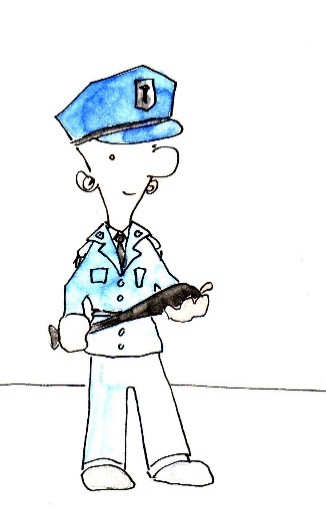 What is his name?	                       	              __________________________________How old is he?		                     	               __________________________________What is his job?                       	                             __________________________________Does he eat breakfast at seven o’clock?                __________________________________Can he drive a car?		                                            __________________________________What does his job involve?	                             __________________________________What does he carry on him while he is working? __________________________________What time does he have lunch?	                             __________________________________Is his job dangerous?                                                  __________________________________What time does he have dinner?	              __________________________________What does he like to do before going to bed?    __________________________________What does he do before going to sleep?		__________________________________Key:Max29Police officerNo, he eats breakfast at 7.30amYesTo keep everyone safeA walkie-talkie, a baton and a gun (firearm)1 o’clockYes6.30pmHe likes to watch TVHe brushes his teeth and reads a bookName: ____________________________    Surname: ____________________________    Nber: ____   Grade/Class: _____Name: ____________________________    Surname: ____________________________    Nber: ____   Grade/Class: _____Name: ____________________________    Surname: ____________________________    Nber: ____   Grade/Class: _____Assessment: _____________________________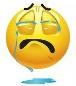 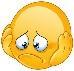 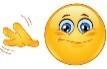 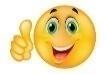 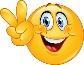 Date: ___________________________________________________    Date: ___________________________________________________    Assessment: _____________________________Teacher’s signature:___________________________Parent’s signature:___________________________